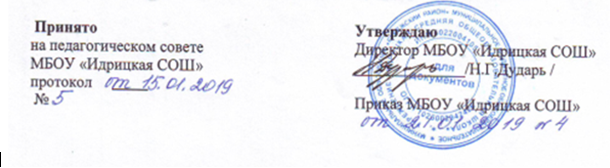 ПОЛОЖЕНИЕо порядке организации и проведения аттестациипедагогических работников с цельюподтверждения соответствия занимаемой должностиНастоящее Положение определяет цели, задачи, порядок и формы аттестации педагогических работников на соответствие занимаемой должности в муниципальном бюджетном образовательном учреждении «Идрицкая средняя общеобразовательная школа» (далее – Школа). Настоящее положение разработано в соответствии с пунктом 8 части 1 статьи 48 и части 1 статьи 49 Федерального закона от 29.12.2012 № 273-ФЗ «Об образовании в Российской Федерации» и Приказом Министерства образования и науки Российской Федерации об утверждении порядка проведения аттестации педагогических работников на соответствие занимаемой должности от 07.04.2014 г. №246.Общие положенияВ  соответствии со ст. 48, 49 Федерального закона от 29.12.2012 г. № 273-ФЗ «Об образовании в Российской Федерации» (далее – Закон «Об образовании в РФ») настоящее Положение определяет порядок проведения аттестации педагогических работников Школы (далее  - педагогические работники) с целью подтверждения соответствия занимаемой должности.Нормативной основой для Положения являются:- Федеральный закон от 29.12.2012 г. № 273-ФЗ «Об образовании в Российской Федерации»;- Приказ Министерства здравоохранения и социального развития Российской Федерации от 26.05.2010 г. № 761н «Об утверждении профессиональных квалификационных характеристик должностей работников образования»;-  Приказ Министерства образования и науки Российской Федерации об утверждении порядка проведения аттестации педагогических работников на соответствие занимаемой должности от 07.04.2014 г. № 276 Положение применяется с целью подтверждения соответствия педагогических работников занимаемым ими должностям на основе оценки их профессиональной деятельности.Основными задачами аттестации являются:- стимулирование целенаправленного, непрерывного повышения уровня квалификации педагогических работников, их методологической культура, личностного профессионального роста;- определение необходимости повышения квалификации педагогических работников;- повышение эффективности и качества педагогической деятельности;- выявление перспектив использования потенциальных возможностей педагогических работников;- учёт требований федеральных государственных образовательных стандартов к  кадровым условиям реализации образовательных программ при формировании кадрового состава организаций. Основными принципами аттестации являются коллегиальность, гласность, открытость, обеспечивающие объективное отношение к педагогическим работникам, недопустимость дискриминации при проведении аттестации.Аттестация педагогических работников, не имеющих квалификационных категорий (первой и высшей), включая педагогических работников, осуществляющих педагогическую деятельность помимо основной работы, а также по совместительству, является обязательной. Настоящее Положение является действительным до утверждения Министерством образования и науки Российской Федерации в установленном порядке единых вариативных форм и процедур аттестации на соответствие занимаемой должности.Формирование аттестационной комиссии, ее состав и порядок работы Аттестация педагогических работников с целью подтверждения соответствия работников занимаемым ими должностям проводится один раз в пять лет на основе оценки их профессиональной деятельности аттестационных комиссией, формируется Школой. Аттестационная комиссия создается распорядительным актом директора Школы в составе председателя комиссии, заместителя председателя, секретаря и членов комиссии и формируется из числа работников Школы, председателя профсоюзной организации Школы. Директор Школы не может являться председателем аттестационной комиссии. Персональный состав аттестационной комиссии утверждается приказом директора. Состав аттестационной комиссии формируется таким образом, чтобы была исключена возможность конфликта интересов, который мог бы повлиять на принимаемые аттестационной комиссией решения. Заседание аттестационной комиссии считается правомочным, если на нем присутствуют не менее двух третей ее членов. Педагогический работник должен лично присутствовать при его аттестации на заседании аттестационной комиссии.	В случае невозможности присутствия работника в день проведения аттестации на заседании аттестационной комиссии по уважительным причинам (болезнь, командировка и др.) в график аттестации вносятся соответствующие изменения.	При неявке педагогического работника на заседание аттестационной комиссии без уважительной причины комиссия вправе провести аттестацию в его отсутствие. Аттестационная комиссия рассматривает сведения о педагогическом работнике, содержащиеся в представлении работодателя, заявление аттестуемого с соответствующим обоснованием в случае несогласия с представлением работодателя, а также дает оценку соответствия педагогического работника квалификационным требованиям по занимаемой должности. Члены аттестационной комиссии при необходимости вправе задавать педагогическому работнику вопросы, связанные с выполнением должностных обязанностей.Секретарь аттестационной комиссии ведет протокол заседания аттестационной комиссии (далее – протокол), в которой фиксирует ее решения и результаты голосования. Протокол подписывается председателем, заместителем председателя, секретарем и членами аттестационной комиссии, присутствующими на заседании.По результатам аттестации педагогического работника аттестационная комиссия принимает одно из следующих решений:- соответствует занимаемой должности (указывается должность работника);- не  соответствует занимаемой должности (указывается должность работника).Решение аттестационной комиссией принимается в отсутствие аттестуемого педагогического работника открытым голосованием большинством голосов присутствующих на заседании членов аттестационной комиссии. При равном количестве голосов членов аттестационной комиссии считается, что педагогический работник соответствует занимаемой должности.	При прохождении аттестации педагогический работник, являющийся членом аттестационной комиссии, не участвует в голосовании по своей кандидатуре.	Результаты аттестации педагогического работника, непосредственно присутствующего на заседании аттестационной комиссии, сообщаются ему после подведения итогов голосования.Решение аттестационной комиссии оформляются протоколом, который вступает в силу со дня подписания председателем, заместителем председателя, секретарем и членами аттестационной комиссии, принимавшими участие в голосовании.Порядок аттестации педагогических работников с целью подтверждения соответствия занимаемой должностиРешение о проведении аттестации педагогических работников принимается директором школы.Директор школы издает соответствующий приказ, включающий в себя список работников, подлежащих аттестации, график проведения аттестации и доводит его под подпись до сведения каждого аттестуемого не менее чем за 30 календарных дней.Проведение аттестации педагогических работников осуществляется на основании представления директора в аттестационную комиссию.В представлении директора в аттестационную комиссию должны содержаться следующие сведения о педагогическом работнике:а) фамилия, имя, отчество;б) наименование должности на дату проведения аттестации;в) уровень образования и квалификации по направлению подготовки;г) информация о прохождении повышения квалификации;д) результаты предыдущих аттестаций (в случае проведения);е) мотивированная всесторонняя и объективная оценка профессиональных, деловых качеств, результатов профессиональной деятельности на основе квалификационной характеристики по занимаемой должности и (или) профессиональных стандартов. В том числе в случаях, когда высшее и среднее профессиональное образование педагогических работников не соответствует профилю преподаваемого предмета либо профилю педагогической деятельности в организации.   Педагогический работник с представлением должен быть ознакомлен работодателем под подпись не позднее, чем за 30 календарных дней до аттестации. После ознакомления с представлением педагогический работник имеет право представить в аттестационную комиссию собственные сведения, характеризующие его трудовую деятельность за период с даты предыдущей аттестации (при первичной аттестации – с даты поступления на работу), а также заявление с соответствующим обоснованием в случае несогласия со сведениями, содержащимися в представлении работодателя.	При отказе педагогического работника от ознакомления с представлением работодателя составляется соответствующий акт, который подписывается работодателем и лицами, в присутствии которых составлен акт.Не позднее, чем за 30 календарных дней до начала аттестации работодатель должен сдать представление в аттестационную комиссию на работников, которым необходимо пройти аттестацию на соответствие занимаемым должностям.Педагогический работник знакомится под подпись с результатами аттестации, оформленными протоколом.	На каждого педагогического работника, прошедшего аттестацию, составляется выписка из протокола, которая подписывается секретарем аттестационной комиссии и содержит следующие сведения: фамилию, имя, отчество аттестуемого, наименование должности, дату проведения заседания аттестационной комиссии, результаты голосования при принятии решения. Выписка из протокола и представление работодателя хранятся в личном деле педагогического работника.Результаты аттестации педагогический работник вправе обжаловать в суд в соответствии с законодательством Российской Федерации.В случае признания педагогического соответствующим занимаемой должности при условии прохождения профессиональной переподготовки или повышения квалификации работодатель принимает меры к направлению его на профессиональную переподготовку или повышение квалификации в срок не позднее одного года после принятия аттестационной комиссией соответствующего решения. По завершению обучения педагогический работник представляет в аттестационную комиссию отчет об освоении программ профессиональной переподготовки или повышения квалификации.В случае признания педагогического работника по результатам аттестации несоответствующим занимаемой должности вследствие недостаточной квалификации, трудовой договор с ним может быть расторгнут в соответствии с пунктом 3 части 1 статьи 81 трудового кодекса Российской Федерации. Увольнение по данному основанию допускается, если невозможно перевести педагогического работника с его письменного согласия на другую имеющуюся у работодателя работу (как вакантную должность или работу, соответствующую квалификации работника, так и вакантную нижестоящую должность или нижеоплачиваемую работу), которую работник может выполнять с учетом его состояния здоровья (часть 3 статьи 81 Трудового кодекса Российской Федерации).Аттестационная комиссия образовательной организации по представлению работодателя вправе выносить рекомендации о возможности приема на работу на должности педагогических работников лиц, не имеющих специальной подготовки или стажа работы. Установленных в разделе «Требования к квалификации» квалификационных характеристик, но обладающих достаточным практическим опытом и компетентностью, как это установлено пунктом 9 «Общих положений» раздела «Квалификационные характеристики должностей работников образования» Единого квалификационного справочника должностей руководителей, специалистов и служащих, утвержденного приказом Минздравсоцразвития РФ от 26.08.201 № 761н, зарегистрированного в Минюсте РФ 06.10.2010, регистрационный № 18638.Аттестации не подлежат следующие педагогические работники:а) проработавшие в занимаемой должности менее двух лет в данной организации;б) беременные женщины;в) женщины, находящиеся в отпуске по беременности и родам;г) находящиеся в отпуске по уходу за ребенком до достижения им возраста трех лет;д) отсутствовавшие на рабочем месте более четырех месяцев в связи с заболеванием.	Аттестация педагогических работников, предусмотренных подпунктами «в» и «г» возможна не ранее чем через два года после их выхода из указанных отпусков.	Аттестация педагогических работников, предусмотренных подпунктам «д» возможна не ранее чем через год после их выхода на работу.Решение аттестационной комиссии о результатах аттестации педагогического работника утверждается приказом директора Школы.Изменения и дополненияПоложение может быть изменено и дополнено в соответствии с вновь изданными нормативными актами муниципального, регионального, федерального органов управления образованием.Срок действия Положения 5.1 Данный локальный акт действителен со дня его утверждения директором школы до дня  отмены его действия или замены его новым.